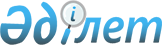 Об изъятии казахстанских горных баранов и выделении средств из резерва Правительства Республики КазахстанПостановление Правительства Республики Казахстан от 30 апреля 2007 года N 345

      В соответствии с  Кодексом  Республики Казахстан от 12 июня 2001 года "О налогах и других обязательных платежах в бюджет (Налоговый кодекс)", с законами Республики Казахстан от 9 июля 2004 года " Об охране, воспроизводстве  и использовании животного мира", от 8 декабря 2006 года " О республиканском бюджете на 2007 год ", и с  постановлением  Правительства Республики Казахстан от 20 марта 2007 года N 225 "Об утверждении Правил исполнения республиканского и местных бюджетов" Правительство Республики Казахстан  ПОСТАНОВЛЯЕТ: 

      1. Разрешить изъятие казахстанских горных баранов в количестве 2 (две) особи из Каркаралинского района Карагандинской области для разведения в специально созданных условиях в зоопарке "Тама" города Токио (Япония). 

      2. Комитету лесного и охотничьего хозяйства Министерства сельского хозяйства Республики Казахстан: 

      1) в установленном порядке выдать разрешение Республиканскому государственному казенному предприятию "Производственное объединение "Охотзоопром" на изъятие 2 (двух) казахстанских горных баранов из территории Каркаралинского района Карагандинской области; 

      2) обеспечить контроль за соблюдением законодательства Республики Казахстан в области охраны, воспроизводства и использования животного мира при проведении мероприятий по изъятию из природной среды казахстанских горных баранов. 

      3. Установить ставку платы за пользование животным миром на изъятие 2 (двух) казахстанских горных баранов в размере 900000 (девятьсот тысяч) тенге за одну особь. 

      4. Министерству сельского хозяйства Республики Казахстан - административному органу СИТЕС в Республике Казахстан обеспечить соблюдение процедуры Конвенции о международной торговле видами дикой фауны и флоры, находящимися под угрозой исчезновения при вывозе из Республики Казахстан 2 (двух) особей казахстанских горных баранов. 

      5. Министерству финансов Республики Казахстан в установленном законодательном порядке: 

      1) выделить из резерва Правительства Республики Казахстан, предусмотренного в республиканском бюджете на 2007 год на неотложные затраты, средства Министерству сельского хозяйства Республики Казахстан в сумме 5982200 (пять миллионов девятьсот восемьдесят две тысячи двести) тенге на изъятие и транспортировку 2 (двух) казахстанских горных баранов для передачи их японской стороне; 

      2) осуществить контроль за целевым использованием выделенных средств. 

      6. Министерству иностранных дел Республики Казахстан оказать содействие в обеспечении вывоза и передачи казахстанских горных баранов. 

      7. Настоящее постановление вводится в действие со дня подписания.        Премьер-Министр 

      Республики Казахстан 
					© 2012. РГП на ПХВ «Институт законодательства и правовой информации Республики Казахстан» Министерства юстиции Республики Казахстан
				